Przepis p. MatysPAROWCE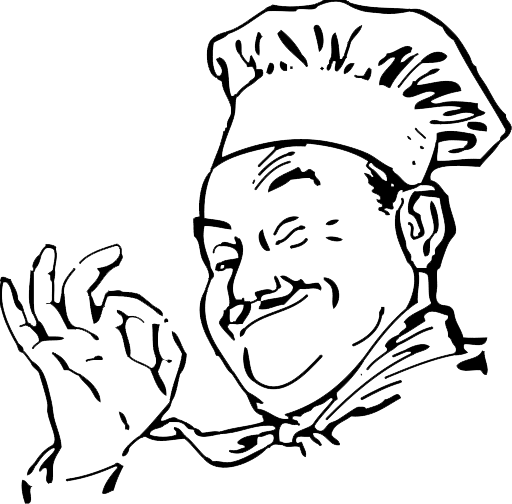 Składniki:3/4 kostki drożdży1kg mąki2 jajka1 łyżka cukru3/4 litry mlekaszczypta soliSposób przyrządzeniaRozrobić drożdże w ciepłym mleku dodać łyżkę mąki i łyżkę cukru. Poczekać aż rozczyn urośnie. Wszystkie składniki włożyć do miski razem z rozrobionymi drożdżami. Wyrobić ciasto. Wyrobione ciasto zostawić pod przykryciem w ciepłym miejscu do wyrośnięcia. Wtedy uformować kluski. Poczekać aż wyrosną. Parować po ok. 7 minut. Smacznego!Przepis p. MatysPAROWCE NOWOCZEŚNIESkładniki klusek:3/4 kostki drożdży1kg mąki2 jajka1 łyżka cukru3/4 litry mlekaszczypta soliSkładniki sosu:1 szklanka cukru1 szklanka wody1 szklanka śmietanySposób przyrządzenia klusekWszystkie składniki włożyć do automatu do chleba. Ustawić program na szybki chleb. Gdy ciasto wyrośnie wylać do miski. Poczekać aż podwoi swoją objętość. Wtedy uformować kluski. Poczekać aż wyrosną. Parować po ok. 7 minut. Podawać z sosem karmelowym.Sposób przygotowania sosu:Cukier stopić zrobić tzw. karmel. Zalać wodą. Gdy wszystko się ładnie rozpuści wlać śmietanę, wymieszać i odstawić z ognia. Podawać z parowanymi kluskami.Smacznego!Przepis p. JakubowskiejSNELKA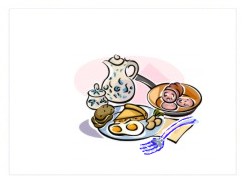 Składniki:kromka chleba lub bułkamleko ( w zależności od upodobań)Sposób przyrządzeniaRozdrobnić chleb (bułkę). Mleko zagotować. Zalać nim chleb lub bułkę.Smacznego!Przepis p. SroczyńskiejSAŁATKA JARZYNOWASkładniki:ziemniakigroszekjajkamarchewselerpietruszkapormusztardasólpieprzmajonezSposób przyrządzeniaMarchew, ziemniaki, jajka, seler i pietruszkę ugotować. Posiekać w drobną kostkę. Wszystko posiekać w drobną kostkę i razem wymieszać. Dodać kilka łyżek majonezu i 1-2 musztardy, Doprawić solą i pieprzem. Smacznego!Przepis p. PanekKLEPANA JAJECZNICASkładniki:4 jajka¾ szklanki mleka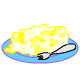 ¾ łyżki mąki pszennejsólpieprzmała cebulka3 plastry boczkuSposób przyrządzenia	Cebulkę kroimy drobno, boczek kroimy w kostkę i podsmażamy na złoty kolor. Do miseczki wlewamy mleko, dodajemy mąkę i rozklepujemy aż nie będzie grudek. Dodajemy surowe jajka i roztrzepujemy. Wlewamy wszystko na patelnię i smażymy razem z boczkiem i cebulą, cały czas mieszając. Doprawiamy do smaku. Podajemy z świeżym pieczywem.Smacznego!Przepis p. PanekPRAŻONKI (PRAŻUCHY)Składniki: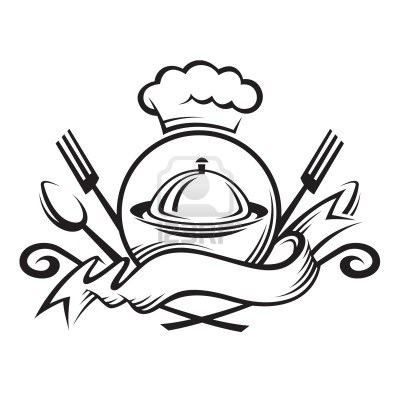 0,5 kg ziemniaków1 łyżka mąki pszennej1 łyżka mąki ziemniaczanejsólpieprz2 plastry słoninySposób przyrządzenia	Ziemniaki gotujemy w posolonej wodzie. Pod koniec gotowania wsypujemy mąkę, tak aby się zaparzyły. Gdy ziemniaki się ugotują, odlewamy wodę, tak aby mąka pozostała. Całość doprawiamy solą i pieprzem. Ugniatamy ubijakiem tak długo, aż powstanie kleista masa. Słoninę kroimy w kostkę i topimy na patelni. Łyżką wykrwawamy niewielkie kluski, które krasimy tłuszczem.Smacznego!Przepis p. MądrejPODPŁOMYKI (LANDROTY)Składniki:2 szklanki mąkiwodasólSposób przyrządzenia	Do miski wsypać mąkę, odrobinę soli i wlać wodę. Wody należy dodać tyle, by masa była gęsta jak śmietana. Dobrze więc wlewać ją po trochu. Całość energicznie wymieszać łyżką. Ciasta musi być gładkie i jednolite. Włożyć płaską blachę wyłożoną papierem do pieczenia. Ciasto nakładać łyżką. Pamiętać, aby placki nie dotykały się, ponieważ mogłyby się posklejać podczas pieczenia. Następnie należy nagrzać piekarnik do temperatury 180 stopni. Do gorącego piekarnika należy wsunąć blachę z plackami i piec przez około 15 minut. Gotowe podpłomyki wyłożyć na talerz.		Smacznego!